汇雅电子书使用说明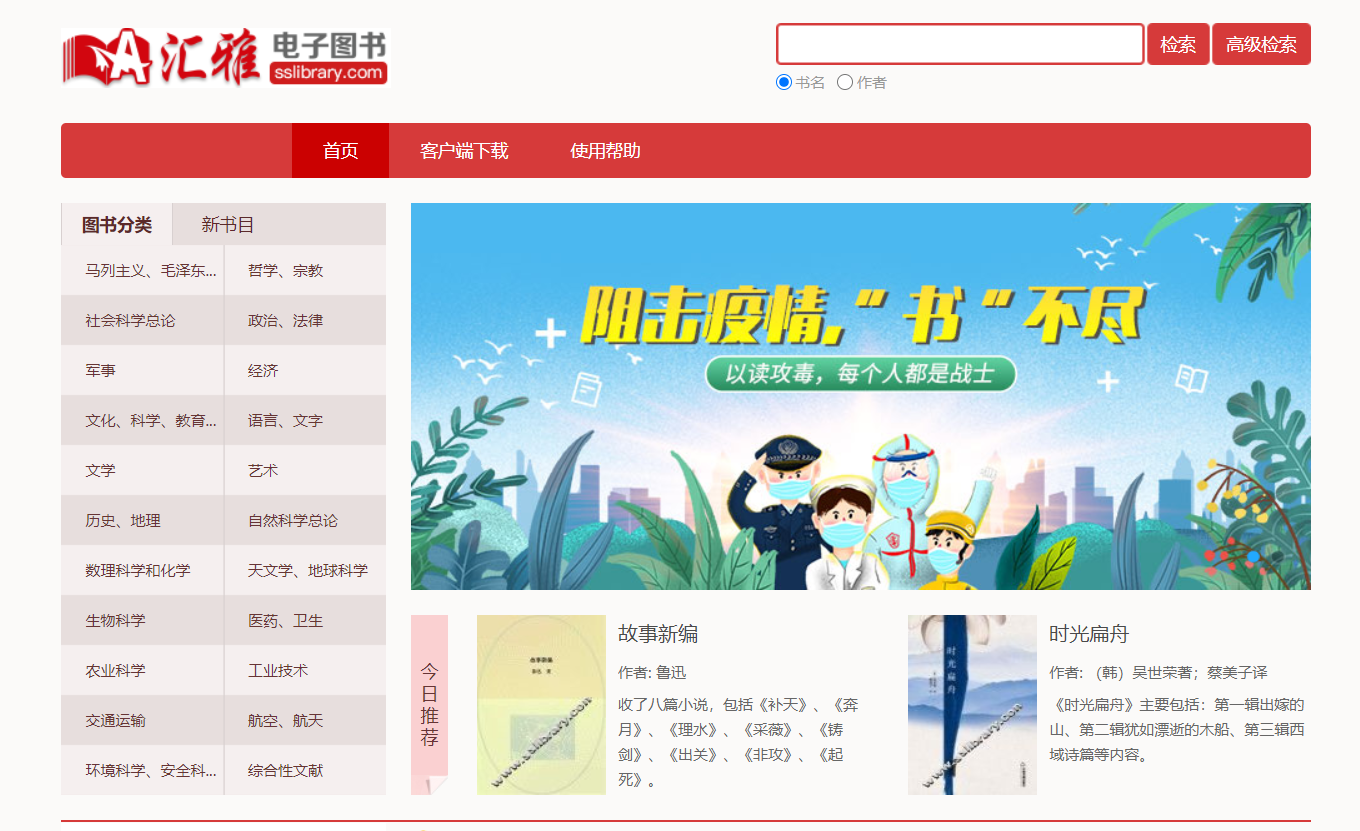 1、图书资源的普通检索在搜索框直接输入检索词，检索词可定位到书名，作者，目录或全文中，然后点击搜索，将为您在海量的图书数据资源中进行查找。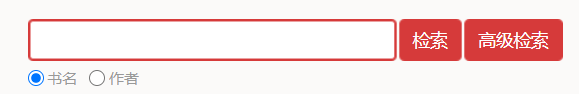 2、分类图书资源的查找点击“图书分类”，您将通过列表逐级对图书进行浏览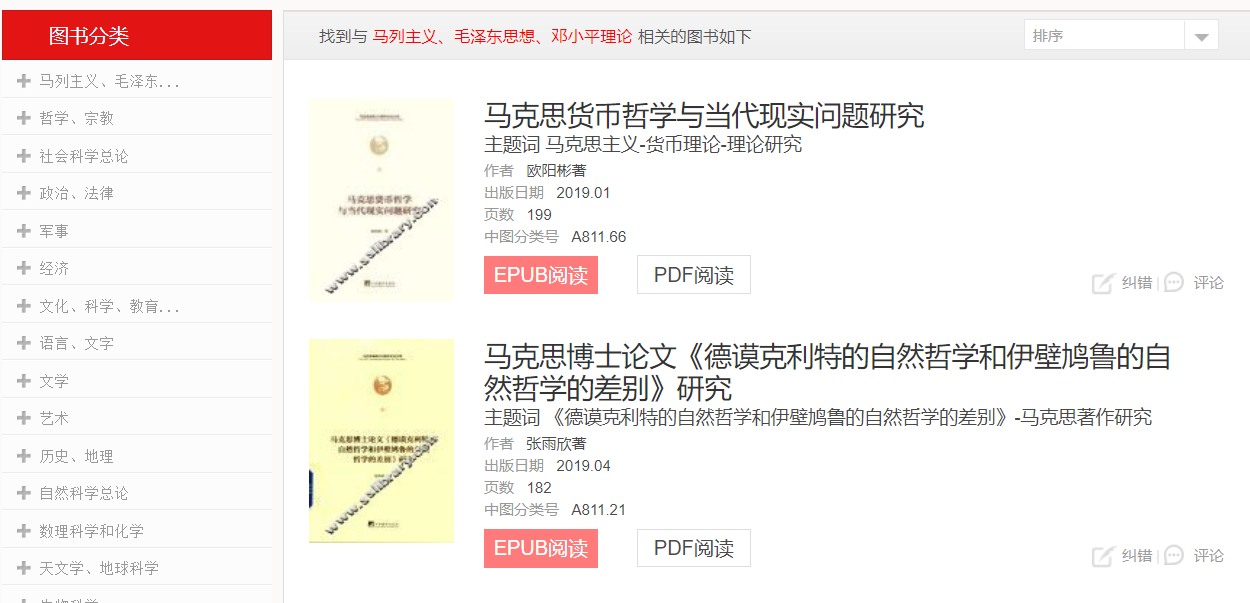 3、高级检索查找图书资源点击“高级检索”，在文本框中输入图书的任一信息，来帮您精准定位到需要的图书。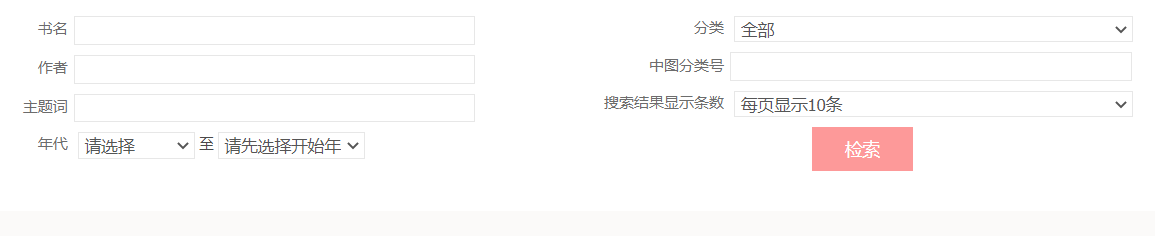 4、图书的阅读和下载本站图书资源提供超星阅读器阅读、EPUB阅读、网页阅读、PDF阅读 四种在线阅读方式，可供用户自由选择。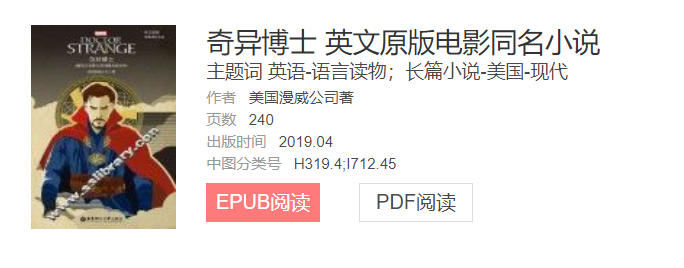 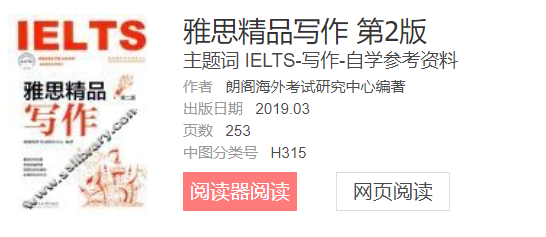 友情提示：阅读器阅读需安装超星阅读器。
通过“下载本书”或打开超星阅读器进行图书下载。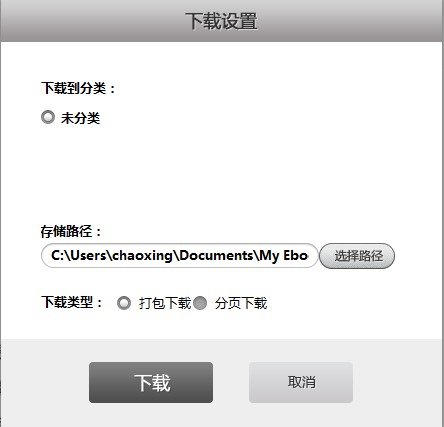 将图书下载到自定义选择的目录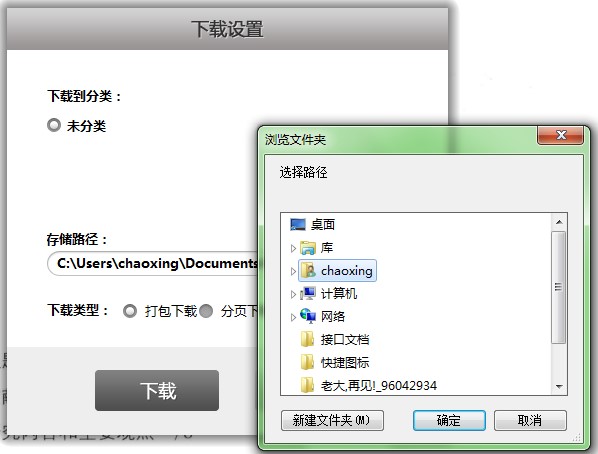 